Várnak a Zempléni várak! Fontosabb tudnivalók: indulás: 2022. szeptember 19. (hétfő) 800-kor a CsDKK parkolótólhazaérkezés: 2022. szeptember 25. (vasárnap) kb. 1600-ra PaksraA túraútvonal hossza: 90 km, szintemelkedés: kb. 1700 mNehézségi fokozat: könnyű-közepes (A napi távok közepesek illetve rövidek, jelentősebb szintemelkedés csak közvetlen várlátogatás előtt lesz, de összességében nem sok. Követelmény a magabiztos mozgáskoordináció, egészséges szervezet és átlagos erőnlét. Elvárás a csapatban történő túrázás szabályainak betartása.)A túra – tervezett - költsége: 88.000 Ft(az ár tartalmazza a szállásköltséget 6 éjszakára, étkezést 6 reggeli + 6 vacsora terjedelemben, csomagszállítást, belépőjegyeket a várakba, helyi közlekedési eszköz használatát)Javasolt az évszaknak és a terepnek megfelelő túraöltözet és egyéb felszerelések használata.A résztvevők létszáma technikai okok miatt limitált.A túrán mindenki a saját felelősségére vesz részt.A tervezett program, napi túrák útvonala, a napi táv és a napi szintemelkedés:Jelentkezés: Török Erzsébet - 20/314-4615 vagy Kiss Marianna - 75/508-419 Jelentkezési határidő: 2022. július 22. 1400! Fizetendő előleg: 38.000 Ft/fő. Szeretettel várom a természetet, a kalandokat és a Magyarországot (is) megismerni vágyók jelentkezését. További részletekről érdeklődni a túravezetőnél.  Gergely László (: 20/9312-028)Ősszel is itt a lehetőség a hosszútávú túra utakat illetve az egyhetes túrákat kedvelőknek a túrázásra. Zemplén. Meseszép vidék, vadregényes várak, mesélő kastélyok. A Zempléni-hegység egyike hazánk kevés, közutakkal be nem hálózott rengetegének, amelynek területén a civilizáció nyomát is alig látjuk. A Zempléni-hegység legismertebb látnivalói kétséget kizáróan a várak. Túráink során meglátogatjuk a várak többségét. Erdők, dombok, hegyek és ismét kisebb-nagyobb kalandok várnak az aktív pihenést, az egészséges életmódot és az ország megismerésének ezt a formáját választókra.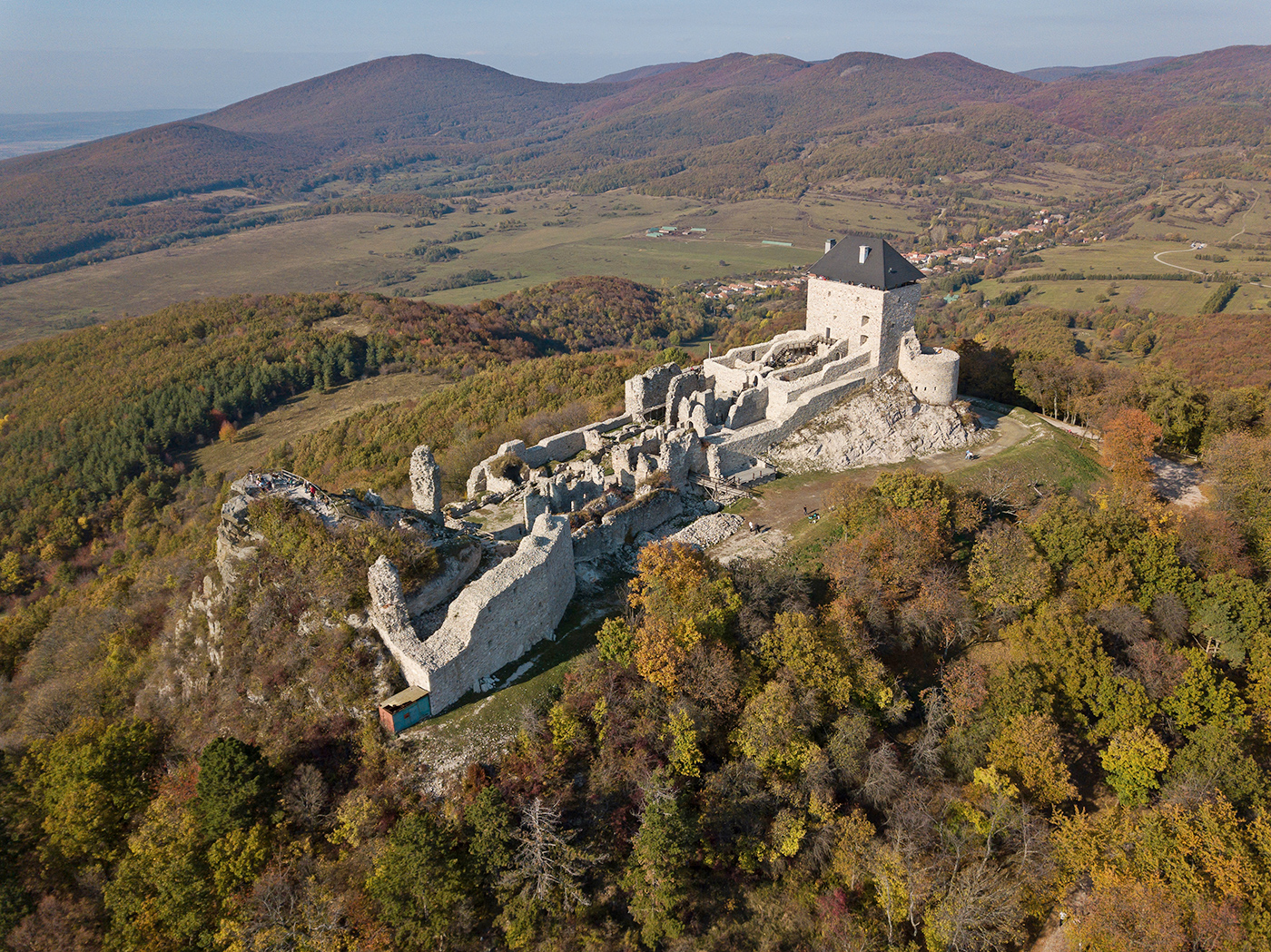 időponthonnan - hovákm/mhétfőutazás autóbusszal Háromhutára-keddHáromhuta  Regéc15/420 szerdaHáromhuta  Pálháza18/370csütörtökPálháza  Füzér16/380péntekPálháza  Sárospatak26/270szombatSárospatak  Megyer-hegy  Sárospatak 15/250vasárnaphazautazás autóbusszal Paksra-